21. 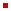 فصلنامه مدير ساز فصلنامه مدير ساز فصلنامه علوم انساني
صاحب امتياز: سازمان مديريت صنعتي
مدير مسئول: دكتر مرتضي عمادزاده
سردبير: دكتر خدايار ابيلي
محل انتشار: تهران   
»» توقف انتشار22. دو ماهنامه مديريت   فارسي - انگليسيدو ماهنامه مديريت   فارسي - انگليسيISSN 1023-7445
دوماهنامه 
صاحب امتياز: انجمن مديريت ايران
مدير مسئول: پرويز بيات
سردبير: محسن قانع بصيري
محل انتشار: تهران 23. مجله مديريت انرژي مجلسي   انگليسيمجله مديريت انرژي مجلسي   انگليسيMajlesi Journal of Energy Managementفصلنامه 
صاحب امتياز: دانشگاه آزاد اسلامي واحد شهر مجلسي
مدير مسئول، سردبير: دكتر محسن عشوريان 
محل انتشار: شهر مجلسي   24. فصلنامه مديريت اجرايي فصلنامه مديريت اجرايي فصلنامه 
صاحب امتياز، مدير مسئول: شهرام شيركوند
سردبير: نسرين رضايي
محل انتشار: تهران   25. مجله مديريت بازاريابي مجله مديريت بازاريابي ISSN 1735-949x
فصلنامه 
صاحب امتياز: دانشگاه آزاد اسلامي واحد علوم و تحقيقات
مدير مسئول: دكتر محمد علي عبدالوند
محل انتشار: تهران   26. فصلنامه مديريت بحران فصلنامه مديريت بحران فصلنامه 
صاحب امتياز: مركز پژوهشهاي مديريت بحران و دفاع غيرنظامي، دانشگاه جامع امام حسين (ع)
مدير مسئول: دكتر حجت الله مرادي
سردبير: دكتر حسين حسيني
محل انتشار: تهران   27. مجله مديريت برند  مجله مديريت برند  فصلنامه 
صاحب امتياز: دانشگاه الزهرا (س)، دانشكده علوم اجتماعي و اقتصاد
مدير مسئول: دكتر زهرا رزمي
سردبير: دكتر ميراحمد اميرشاهي
محل انتشار: تهران    28. فصلنامه مديريت دانش سازماني   فارسي - انگليسيفصلنامه مديريت دانش سازماني   فارسي - انگليسيISSN 3122-1735
فصلنامه 
صاحب امتياز، مدير مسئول: دكتر سعيد جعفري مقدم
سردبير: دكتر سعيد جعفري مقدم ، دكتر سعيد خرقاني ، مينو سلسله
محل انتشار: تهران   
»» توقف انتشار29. فصلنامه مديريت در آموزش و پرورش فصلنامه مديريت در آموزش و پرورش فصلنامه علوم انساني
صاحب امتياز: وزارت آموزش و پرورش
مدير مسئول، سردبير: دكتر عفت عباسي
محل انتشار: تهران   
»» توقف انتشار30. فصلنامه مديريت در اسلام (نخل شهداد) فصلنامه مديريت در اسلام (نخل شهداد) فصلنامه مديريت اسلامي
صاحب امتياز، مدير مسئول: سيد صمصام الدين قوامي (زيدعزه)
سردبير: يونس نويدي
محل انتشار: قم   
»» اين فصلنامه قبلا با نام "نخل شهداد" منتشر مي شده است.31. فصلنامه مديريت پروژه فصلنامه مديريت پروژه فصلنامه تخصصي مديريت
صاحب امتياز: مهندس رضا ضيايي
مدير مسئول: مهندس رضا ضيايي
سردبير: مهندس صادق روزبهي 
محل انتشار: تهران   
»» توقف انتشار32. دو ماهنامه مديريت كيفيت فراگير دو ماهنامه مديريت كيفيت فراگير ISSN 2322-2743
دوماهنامه 
صاحب امتياز، مدير مسئول: علي رضا خجسته پور
سردبير: جواد درويشي
محل انتشار: تهران    33. ماهنامه مرزهاي نو ماهنامه مرزهاي نو ماهنامه آموزشي پژوهشي تحليلي خبري و اطلاع رساني
صاحب امتياز، مدير مسئول: محمد كاظم
سردبير: شوراي سردبيري
محل انتشار: تهران   
»» توقف انتشار34. ماهنامه مصداق ماهنامه مصداق ماهنامه مديريت صنعتي
صاحب امتياز، مدير مسئول: جعفر اسدي
سردبير: محمدرضا تقوي فرد
محل انتشار: تهران   35. فصلنامه مطالعات مديريت فناوري اطلاعات فصلنامه مطالعات مديريت فناوري اطلاعات ISSN 1735-112x
فصلنامه 
صاحب امتياز: دانشگاه علامه طباطبايي - دانشكده مديريت و حسابداري
مدير مسئول: دكتر جمشيد صالحي صدقياني
سردبير: دكتر كامران فيضي
محل انتشار: تهران   36. دو ماهنامه منابع انساني دو ماهنامه منابع انساني دوماهنامه 
صاحب امتياز: موسسه مطالعات بهره‌وري و منابع انساني
مدير مسئول: سيدمسعود همايونفر
سردبير: بهروز دري
محل انتشار: تهران   37. ماهنامه مهندسي مديريت ماهنامه مهندسي مديريت ماهنامه خبري، تحليلي، آموزشي و پژوهشي
صاحب امتياز، مدير مسئول: دكتر جمشيد پاينداني
سردبير: دكتر محمد طالقاني، دكتر عليرضا مزين
محل انتشار: رشت   38. ماهنامه مهندسي زيرساخت ها ماهنامه مهندسي زيرساخت ها ماهنامه 
صاحب امتياز، مدير مسئول: دكتر محمودرضا كي منش
سردبير: مهندس حامد نيك گو
محل انتشار: تهران   
»» توقف انتشار39. ماهنامه ميثاق مديران ماهنامه ميثاق مديران ماهنامه 
صاحب امتياز، مدير مسئول: علي مقصود
سردبير: محمدعلي مهدوي ظفرقندي
محل انتشار: تهران   
»» توقف انتشار40. ماهنامه هنر نهم ماهنامه هنر نهم دوماهنامه علوم انساني (مديريت)
صاحب امتياز، مدير مسئول: حماسه كاهه
سردبير: مهندس عقيل ملكي فر
محل انتشار: تهران   
»» انتشار نشريه از شماره 4 متوقف شده است.